CVETRazvoj cveta.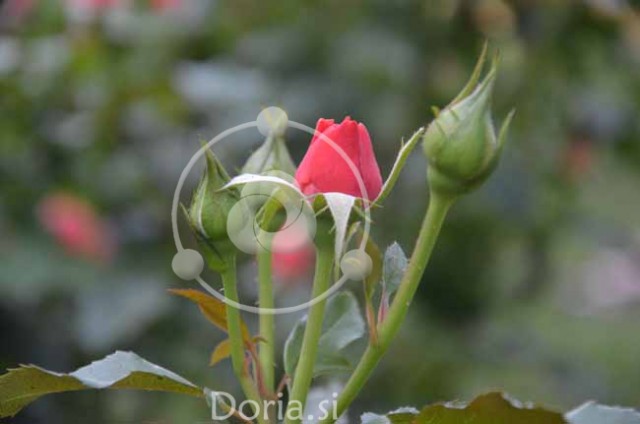 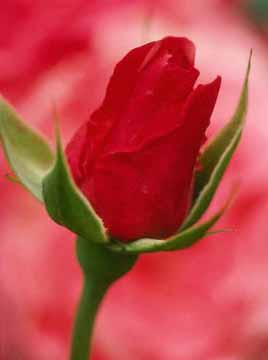 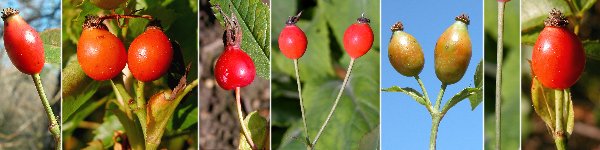                 
cvetni popek                            cvet                                                 plodCvet je pomemben za ______________________________.Zgradba cveta.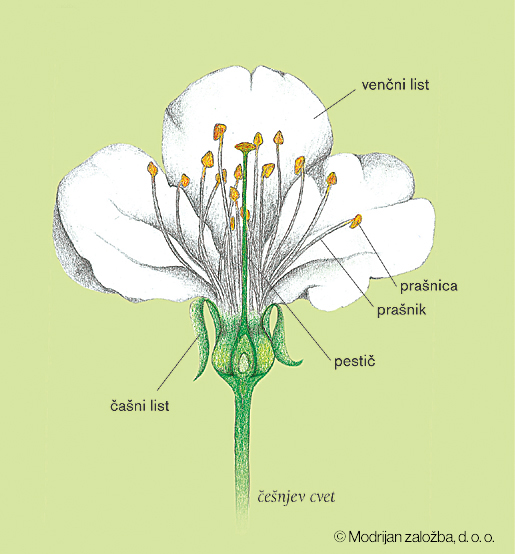 Čašni listi-Venčni listi-Prašniki-Pestič-Zgradba prašnika.  (moški del cveta)    Zgradba pestiča (ženski del cveta)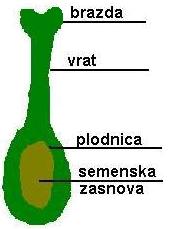 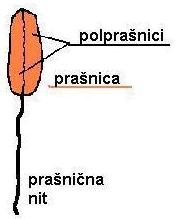 Ali cvetijo tudi iglavci? (npr. bor)Primerjava cvetov travniških rastlin in cvetov iglavcev.            Naloga.V naravi poišči 3 cvetove. Oglej si čašne, venčne liste, prašnike in pestič.